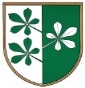 OBČINA KIDRIČEVOObčinski svetKopališka ul. 142325 KidričevoNa podlagi petega odstavka 5. člena Uredbe o metodologiji za oblikovanje cen storitev obveznih občinskih gospodarskih javnih služb varstva okolja (Uradni list RS, št. 87/12, 109/12) in 15. člena Statuta občine Kidričevo (Uradno glasilo slovenskih občin, št. 68/16 in 16/18), je Občinski svet občine Kidričevo, na svoji…..redni seji, dne ……….., sprejel naslednje sklepe:1.Potrdi se Elaborat o oblikovanju cen izvajanja storitev obveznih občinskih gospodarskih javnih služb ravnanja s komunalnimi odpadki (zbiranje določenih vrst komunalnih odpadkov, obdelava določenih vrst komunalnih odpadkov in odlaganje ostankov predelave ali odstranjevanje komunalnih odpadkov) na območju Občine Kidričevo za leto 2021, ki ga je pripravil izvajalec navedenih javnih služb Čisto mesto Ptuj d.o.o.2.Potrdijo se cene storitev naslednjih obveznih občinskih gospodarskih javnih služb ravnanja s komunalnimi odpadki v Občini Kidričevo:1.   	Zbiranje določenih vrst komunalnih odpadkov1.1. 	Zbiranje določenih vrst komunalnih odpadkov (vsebuje zbiranje ločenih frakcij določenih komunalnih odpadkov, kosovnih odpadkov, ločeno  zbrane odpadne embalaže, in mešanih komunalnih odpadkov), ki vključuje:1.1.1. Cena javne infrastrukture: 	0,0024 EUR/kg zbranih odpadkov1.1.2. Cena storitve:			0,1547 EUR/kg zbranih odpadkovZbiranje BIOLOŠKIH odpadkov 1.1.3. Cena javne infrastrukture: 	0,0000 EUR/kg zbranih odpadkov1.1.4. Cena storitve:			0,0950 EUR/kg zbranih odpadkov2. 	Obdelava določenih vrst komunalnih odpadkov 2.1.	Obdelava določenih vrst komunalnih odpadkov, ki vključuje:2.1.1. Cena javne infrastrukture: 	0,0000 EUR/kg obdelanih odpadkov2.1.2. Cena storitve: 			0,1273 EUR/kg obdelanih odpadkov3.	Odlaganje ostankov predelave ali odstranjevanja komunalnih odpadkov3.1.	Odlaganje ostankov predelave ali odstranjevanja komunalnih odpadkov, ki vključuje:3.1.1. Cena javne infrastrukture: 	0,0000 EUR/kg odloženih odpadkov3.1.2. Cena storitve:			0,0907 EUR/kg odloženih odpadkov3.Ta sklep začne veljati takoj. 4.Cene določene s tem sklepom se začnejo uporabljati od 01.01.2021 dalje.Številka: 354/76/2020Datum: …..								Anton Leskovar:								Župan Občine KidričevoOBRAZLOŽITEV:Izvajalec obveznih gospodarskih javnih služb ravnanja s komunalnimi odpadki, podjetje Čisto mesto Ptuj d.o.o., z Elaboratom o oblikovanju cen izvajanja storitev obveznih občinskih gospodarskih javnih služb ravnanja s komunalnimi odpadki v občinah Spodnjega Podravja (Občina Cirkulane, Občina Destrnik, Občina Duplek,  Občina Kidričevo, Občina Majšperk, Občina Podlehnik, Občina Sveti Andraž v Slovenskih goricah, Občina Trnovska vas, Občina Videm, Občina Zavrč, Občina Žetale) za leto 2020 in v skladu z Uredbo o metodologiji za oblikovanje cen storitev obveznih občinskih gospodarskih javnih služb varstva okolja (Ur.l.RS št. 87/12 in 109/12), pristojnemu občinskemu organu v potrditev predlaga cene storitev posamezne javne službe ravnanja s komunalnimi odpadki za leto 2021.Na podlagi zakona o varstvu okolja (Ur.l.RS št. 39/06, s spremembami), so obvezne občinske gospodarske javne službe s področja ravnanja s komunalnimi odpadki naslednje:zbiranje določenih vrst komunalnih odpadkov,zbiranje bioloških odpadkov,obdelava določenih vrst komunalnih odpadkov inodlaganje ostankov predelave ali odstranjevanja komunalnih odpadkov.Cena posamezne storitve javne službe ravnanja s komunalnimi odpadki je sestavljena iz cene javne infrastrukture in cene opravljanja storitev posamezne javne službe ravnanja s komunalnimi odpadki.Občina na podlagi Elaborata določi potrjeno ceno za posamezno storitev, izvajalec pa v skladu s potrjeno ceno oblikuje cenik ter ga objavi na svojih spletnih straneh in na krajevno običajen način.Predlagana predračunska cena za leto 2021 je izračunana na podlagi načrtovane količine opravljenih storitev, načrtovanih stroškov ter prihodkov izvajalca javnih služb v letu 2021 in je oblikovana na kg opravljene storitve posamezne javne službe. Pristojnemu občinskemu organu zato predlagamo potrditev Sklepa s katerim se potrdi Elaborat in cene javnih služb ravnanja s komunalnimi odpadki za leto 2021. 